Автономная некоммерческая организация "Агентство развития профессионального мастерства (Ворлдскиллс Россия)" (далее WSR) в соответствии с уставом организации и правилами проведения конкурсов установила нижеизложенные необходимые требования владения этим профессиональным навыком для участия в соревнованиях по компетенции.Техническое описание включает в себя следующие разделы:1. ВВЕДЕНИЕ	31.1. Название и описание профессиональной компетенции	31.2. ВАЖНОСТЬ И ЗНАЧЕНИЕ НАСТОЯЩЕГО ДОКУМЕНТА	51.3. АССОЦИИРОВАННЫЕ ДОКУМЕНТЫ	52. СТАНДАРТ СПЕЦИФИКАЦИИ НАВЫКОВ WORLDSKILLS (WSSS)	62.1. ОБЩИЕ СВЕДЕНИЯ О СТАНДАРТЕ СПЕЦИФИКАЦИИ НАВЫКОВ WORLDSKILLS (WSSS)	63. ОЦЕНОЧНАЯ СТРАТЕГИЯ И ТЕХНИЧЕСКИЕ ОСОБЕННОСТИ ОЦЕНКИ	123.1. ОСНОВНЫЕ ТРЕБОВАНИЯ	124. СХЕМА ВЫСТАВЛЕНИЯ ОЦЕНКИ	134.1. ОБЩИЕ УКАЗАНИЯ	134.2. КРИТЕРИИ ОЦЕНКИ	144.3. СУБКРИТЕРИИ	154.4. АСПЕКТЫ	154.5. МНЕНИЕ СУДЕЙ (СУДЕЙСКАЯ ОЦЕНКА)	164.6. ИЗМЕРИМАЯ ОЦЕНКА	164.7. ИСПОЛЬЗОВАНИЕ ИЗМЕРИМЫХ И СУДЕЙСКИХ ОЦЕНОК	164.8. СПЕЦИФИКАЦИЯ ОЦЕНКИ КОМПЕТЕНЦИИ	174.9. РЕГЛАМЕНТ ОЦЕНКИ	195. КОНКУРСНОЕ ЗАДАНИЕ	215.1. ОСНОВНЫЕ ТРЕБОВАНИЯ	215.2. СТРУКТУРА КОНКУРСНОГО ЗАДАНИЯ	225.3. ТРЕБОВАНИЯ К РАЗРАБОТКЕ КОНКУРСНОГО ЗАДАНИЯ	235.4. РАЗРАБОТКА КОНКУРСНОГО ЗАДАНИЯ	245.5 УТВЕРЖДЕНИЕ КОНКУРСНОГО ЗАДАНИЯ	275.6. СВОЙСТВА МАТЕРИАЛА И ИНСТРУКЦИИ ПРОИЗВОДИТЕЛЯ	276. УПРАВЛЕНИЕ КОМПЕТЕНЦИЕЙ И ОБЩЕНИЕ	286.1 ДИСКУССИОННЫЙ ФОРУМ	286.2. ИНФОРМАЦИЯ ДЛЯ УЧАСТНИКОВ ЧЕМПИОНАТА	296.3. АРХИВ КОНКУРСНЫХ ЗАДАНИЙ	296.4. УПРАВЛЕНИЕ КОМПЕТЕНЦИЕЙ	297. ТРЕБОВАНИЯ ОХРАНЫ ТРУДА И ТЕХНИКИ БЕЗОПАСНОСТИ	297.1 ТРЕБОВАНИЯ ОХРАНЫ ТРУДА И ТЕХНИКИ БЕЗОПАСНОСТИ НА ЧЕМПИОНАТЕ	297.2 СПЕЦИФИЧНЫЕ ТРЕБОВАНИЯ ОХРАНЫ ТРУДА, ТЕХНИКИ БЕЗОПАСНОСТИ И ОКРУЖАЮЩЕЙ СРЕДЫ КОМПЕТЕНЦИИ	308. МАТЕРИАЛЫ И ОБОРУДОВАНИЕ	338.1. ИНФРАСТРУКТУРНЫЙ ЛИСТ	338.2. МАТЕРИАЛЫ, ОБОРУДОВАНИЕ И ИНСТРУМЕНТЫ В ИНСТРУМЕНТАЛЬНОМ ЯЩИКЕ (ТУЛБОКС, TOOLBOX)	348.3. МАТЕРИАЛЫ И ОБОРУДОВАНИЕ, ЗАПРЕЩЕННЫЕ НА ПЛОЩАДКЕ	348.4. ПРЕДЛАГАЕМАЯ СХЕМА КОНКУРСНОЙ ПЛОЩАДКИ	35Copyright ©  «ВОРЛДСКИЛЛС РОССИЯ» Все права защищеныЛюбое воспроизведение, переработка, копирование, распространение текстовой информации или графических изображений в любом другом документе, в том числе электронном, на сайте или их размещение для последующего воспроизведения или распространения запрещено правообладателем и может быть осуществлено только с его письменного согласия.1. ВВЕДЕНИЕ1.1. Название и описание профессиональной компетенции1.1.1	Название профессиональной компетенции: «Зоотехния»1.1.2	Описание профессиональной компетенции.Среди многих профессий, существующих в мире, особое место по значимости занимает зоотехния. Специалист в области зоотехнии всегда востребован на животноводческих и птицеводческих предприятиях, фермерских хозяйствах. Профессия зоотехника непосредственно связана с сельскохозяйственными животными и птицей.Зоотехники отвечают за обеспечение оптимальных условий содержания и кормления сельскохозяйственных животных с целью обеспечения высокой продуктивности животных и получения качественной животноводческой продукции. В крупных агрохолдингах и предприятиях они отвечают за эффективность использования традиционных и новых технологий, соблюдение стандартов и норм.Область профессиональной деятельности специалиста: организация и выполнение работ по содержанию и разведению сельскохозяйственных животных, производству, переработке и реализации продукции животноводства.Объектами профессиональной деятельности являются: сельскохозяйственные животные, их окружение, условия содержания и разведения, корма;средства труда в животноводстве, включая орудия труда, оборудование, машины и механизмы;технологии и технологические процессы в животноводстве;процессы организации и управления в животноводстве;первичные трудовые коллективы.Зоотехник осуществляет следующие виды деятельности:содержание, кормление и разведение сельскохозяйственных животных.производство и первичная переработка продукции животноводства.хранение, транспортировка и реализация продукции животноводства.управление работами по производству продукции животноводства.выполнение работ по одной или нескольким профессиям рабочих, должностям служащих.К профессионально важным качествам специалиста-зоотехника относятся:наблюдательность и глазомер;хорошее зрение и слух;способность быстро реагировать на ситуацию;способность работать в команде;умение подмечать незначительные (малозаметные) изменения в исследуемом объекте, в показаниях приборов;аналитическое мышление.Специалист в области зоотехнии должен обладать такими личностными качествами, как: любовь к животным;физическая выносливость;аккуратность;наблюдательность.Развитие техники и технологии во всех областях деятельности человека идет непрерывно. В России и во всем мире активно развиваются многие отрасли животноводства, применяются новые современные технологии. Современный зоотехник в своей деятельности должен применять не только давно известные и проверенные методы работы, но и современные, в том числе цифровые, технологии.Ввиду широкого распространения животноводческих предприятий, аграрной специализации целых районов и областей и, как следствие, высокой востребованности специалистов-зоотехников компетенция имеет перспективы развития в следующих направлениях: ВУЗовская линейка, корпоративная линейка. 1.2. ВАЖНОСТЬ И ЗНАЧЕНИЕ НАСТОЯЩЕГО ДОКУМЕНТАДокумент содержит информацию о стандартах, которые предъявляются участникам для возможности участия в соревнованиях, а также принципы, методы и процедуры, которые регулируют соревнования. При этом WSR признаёт авторское право WorldSkills International (WSI). WSR также признаёт права интеллектуальной собственности WSI в отношении принципов, методов и процедур оценки.Каждый эксперт и участник должен знать и понимать данное Техническое описание.1.3. АССОЦИИРОВАННЫЕ ДОКУМЕНТЫПоскольку данное Техническое описание содержит лишь информацию, относящуюся к соответствующей профессиональной компетенции, его необходимо использовать совместно со следующими документами:WSR, Регламент проведения чемпионата;WSR, онлайн-ресурсы, указанные в данном документе.WSR, политика и нормативные положенияИнструкция по охране труда и технике безопасности по компетенции2. СТАНДАРТ СПЕЦИФИКАЦИИ НАВЫКОВ WORLDSKILLS (WSSS)2.1. ОБЩИЕ СВЕДЕНИЯ О СТАНДАРТЕ СПЕЦИФИКАЦИИ НАВЫКОВ WORLDSKILLS (WSSS)WSSS определяет знание, понимание и конкретные компетенции, которые лежат в основе лучших международных практик технического и профессионального уровня выполнения работы. Она должна отражать коллективное общее понимание того, что соответствующая рабочая специальность или профессия представляет для промышленности и бизнеса.Целью соревнования по компетенции является демонстрация лучших международных практик, как описано в WSSS и в той степени, в которой они могут быть реализованы. Таким образом, WSSS является руководством по необходимому обучению и подготовке для соревнований по компетенции.В соревнованиях по компетенции проверка знаний и понимания осуществляется посредством оценки выполнения практической работы. Отдельных теоретических тестов на знание и понимание не предусмотрено.WSSS разделена на четкие разделы с номерами и заголовками.Каждому разделу назначен процент относительной важности в рамках WSSS. Сумма всех процентов относительной важности составляет 100.В схеме выставления оценок и конкурсном задании оцениваются только те компетенции, которые изложены в WSSS. Они должны отражать WSSS настолько всесторонне, насколько допускают ограничения соревнования по компетенции.Схема выставления оценок и конкурсное задание будут отражать распределение оценок в рамках WSSS в максимально возможной степени. Допускаются колебания в пределах 5% при условии, что они не исказят весовые коэффициенты, заданные условиями WSSS.3. ОЦЕНОЧНАЯ СТРАТЕГИЯ И ТЕХНИЧЕСКИЕ ОСОБЕННОСТИ ОЦЕНКИ3.1. ОСНОВНЫЕ ТРЕБОВАНИЯ Стратегия устанавливает принципы и методы, которым должны соответствовать оценка и начисление баллов WSR.Экспертная оценка лежит в основе соревнований WSR. По этой причине она является предметом постоянного профессионального совершенствования и тщательного исследования. Накопленный опыт в оценке будет определять будущее использование и направление развития основных инструментов оценки, применяемых на соревнованиях WSR: схема выставления оценки, конкурсное задание и информационная система чемпионата (CIS).Оценка на соревнованиях WSR попадает в одну из двух категорий: измерение и судейское решение. Для обеих категорий оценки использование точных эталонов для сравнения, по которым оценивается каждый аспект, является существенным для гарантии качества.Схема выставления оценки должна соответствовать процентным показателям в WSSS. Конкурсное задание является средством оценки для соревнования по компетенции, и оно также должно соответствовать WSSS. Информационная система чемпионата (CIS) обеспечивает своевременную и точную запись оценок, что способствует надлежащей организации соревнований.Схема выставления оценки в общих чертах является определяющим фактором для процесса разработки Конкурсного задания. В процессе дальнейшей разработки Схема выставления оценки и Конкурсное задание будут разрабатываться и развиваться посредством итеративного процесса для того, чтобы совместно оптимизировать взаимосвязи в рамках WSSS и Стратегии оценки. Они представляются на утверждение Менеджеру компетенции вместе, чтобы демонстрировать их качество и соответствие WSSS.  4. СХЕМА ВЫСТАВЛЕНИЯ ОЦЕНКИ4.1. ОБЩИЕ УКАЗАНИЯВ данном разделе описывается роль и место Схемы выставления оценки, процесс выставления экспертом оценки конкурсанту за выполнение конкурсного задания, а также процедуры и требования к выставлению оценки.Схема выставления оценки является основным инструментом соревнований WSR, определяя соответствие оценки Конкурсного задания и WSSS. Она предназначена для распределения баллов по каждому оцениваемому аспекту, который может относиться только к одному модулю WSSS.Отражая весовые коэффициенты, указанные в WSSS, Схема выставления оценок устанавливает параметры разработки Конкурсного задания. В зависимости от природы навыка и требований к его оцениванию может быть полезно изначально разработать Схему выставления оценок более детально, чтобы она послужила руководством к разработке Конкурсного задания. В другом случае разработка Конкурсного задания должна основываться на обобщённой Схеме выставления оценки. Дальнейшая разработка Конкурсного задания сопровождается разработкой аспектов оценки. В разделе 2.1 указан максимально допустимый процент отклонения, Схемы выставления оценки Конкурсного задания от долевых соотношений, приведенных в Спецификации стандартов.Схема выставления оценки и Конкурсное задание могут разрабатываться одним человеком, группой экспертов или сторонним разработчиком. Подробная и окончательная Схема выставления оценки и Конкурсное задание, должны быть утверждены Менеджером компетенции.Кроме того, всем экспертам предлагается представлять свои предложения по разработке Схем выставления оценки и Конкурсных заданий на форум экспертов и/или на другой ресурс, согласованный Менеджером компетенции и используемый экспертным сообществом компетенции для коммуникации, с обязательным дублированием итоговых решений, принятых на стороннем ресурсе, в раздел компетенции на форуме экспертов, для дальнейшего их рассмотрения Менеджером компетенции.Во всех случаях полная и утвержденная Менеджером компетенции Схема выставления оценки должна быть введена в информационную систему соревнований (CIS) не менее, чем за два дня до начала соревнований, с использованием стандартной электронной таблицы CIS или других согласованных способов. Главный эксперт является ответственным за данный процесс. 4.2. КРИТЕРИИ ОЦЕНКИОсновные заголовки Схемы выставления оценки являются критериями оценки. В некоторых соревнованиях по компетенции критерии оценки могут совпадать с заголовками разделов в WSSS; в других они могут полностью отличаться. Как правило, бывает от пяти до девяти критериев оценки, при этом количество критериев оценки должно быть не менее трёх. Независимо от того, совпадают ли они с заголовками, Схема выставления оценки должна отражать долевые соотношения, указанные в WSSS.Критерии оценки создаются лицом (группой лиц), разрабатывающим Схему выставления оценки, которое может по своему усмотрению определять критерии, которые оно сочтет наиболее подходящими для оценки выполнения Конкурсного задания. Сводная ведомость оценок, генерируемая CIS, включает перечень критериев оценки.Количество баллов, назначаемых по каждому критерию, рассчитывается CIS. Это будет общая сумма баллов, присужденных по каждому аспекту в рамках данного критерия оценки.4.3. СУБКРИТЕРИИКаждый критерий оценки разделяется на один или более субкритериев. Каждый субкритерий становится заголовком Схемы выставления оценок.В каждой ведомости оценок (субкритериев) указан конкретный день, в который она будет заполняться.Каждая ведомость оценок (субкритериев) содержит оцениваемые аспекты, подлежащие оценке. Для каждого вида оценки имеется специальная ведомость оценок. 4.4. АСПЕКТЫКаждый аспект подробно описывает один из оцениваемых показателей, а также возможные оценки или инструкции по выставлению оценок. В ведомости оценок подробно перечисляется каждый аспект, по которому выставляется отметка, вместе с назначенным для его оценки количеством баллов.Сумма баллов, присуждаемых по каждому аспекту, должна попадать в диапазон баллов, определенных для каждого раздела компетенции в WSSS. Она будет отображаться в таблице распределения баллов CIS, в следующем формате:4.5. МНЕНИЕ СУДЕЙ (СУДЕЙСКАЯ ОЦЕНКА)При принятии решения используется шкала 0–3. Для четкого и последовательного применения шкалы судейское решение должно приниматься с учетом:эталонов для сравнения (критериев) для подробного руководства по каждому аспектушкалы 0–3, где:0: исполнение не соответствует отраслевому стандарту;1: исполнение соответствует отраслевому стандарту;2: исполнение соответствует отраслевому стандарту и в некоторых отношениях превосходит его;3: исполнение полностью превосходит отраслевой стандарт и оценивается как отличноеКаждый аспект оценивают три эксперта, каждый эксперт должен произвести оценку, после чего происходит сравнение выставленных оценок. В случае расхождения оценок экспертов более чем на 1 балл, экспертам необходимо вынести оценку данного аспекта на обсуждение и устранить расхождение.4.6. ИЗМЕРИМАЯ ОЦЕНКАОценка каждого аспекта осуществляется тремя экспертами. Если не указано иное, будет присуждена только максимальная оценка или ноль баллов. Если в рамках какого-либо аспекта возможно присуждение оценок ниже максимальной, это описывается в Схеме оценки с указанием измеримых параметров.4.7. ИСПОЛЬЗОВАНИЕ ИЗМЕРИМЫХ И СУДЕЙСКИХ ОЦЕНОКОкончательное понимание по измеримым и судейским оценкам будет доступно, когда утверждена Схема оценки и Конкурсное задание. Приведенная таблица содержит приблизительную информацию и служит для разработки Оценочной схемы и Конкурсного задания.4.8. СПЕЦИФИКАЦИЯ ОЦЕНКИ КОМПЕТЕНЦИИОценка Конкурсного задания будет основываться на следующих критериях:4.9. РЕГЛАМЕНТ ОЦЕНКИПроект схемы оценки разрабатывает лицо или группа лиц, занимающихся разработкой конкурсного задания. Подробная схема оценки согласовывается с Менеджером компетенции. Перед началом конкурса Главный эксперт доводит методику оценивания до всех экспертов, участвующих в оценивании конкурсного задания. Главный эксперт и Заместитель Главного эксперта обсуждают и распределяют Экспертов по группам (состав группы не менее трех человек) для выставления оценок. Каждая группа должна включать в себя как минимум одного опытного эксперта. Эксперт не оценивает участника из своей организации. В случае необходимости эксперты могут принять решение разрешить участие не более одного эксперта одновременно в оценивании участника из своей образовательной организации. Данное решение оформляется протоколом. В случае необходимости за каждым участником может быть закреплен один или два эксперта, а на площадке должны находиться два и более независимых экспертов, свободно перемещающихся по площадке и участвующих в оценивании всех участников. Таким образом обеспечивается оценивание каждого участника группой из трех экспертов.После завершения оценивания или, когда ведомости оценок не используются для оценки, они должны храниться в комнате Главного эксперта в месте, доступном только для главного эксперта и эксперта, ответственного за внесение оценок в CIS. При выполнении работы ведомости оценки могут находиться на рабочих местах экспертов, но после завершения работы, ведомости должна возвращаться в комнату экспертов. Должна быть обеспечена сохранность ведомостей и невозможность доступа к ним неавторизованных для этого лиц.Полное обнуление баллов по конкурсному заданию может быть в результате отстранения конкурсанта от его выполнения (по состоянию здоровья, грубейшего нарушения техники безопасности или нарушение алгоритма выполнения конкурсного задания). Также обнуление баллов возможно в случае, если данные, указанные в диагностическом листе, не являются достоверными.Если во время выполнения конкурсного задания был установлен факт контакта компатриота, представителя того же учебного заведения со своим участником, у участника обнуляются балы за конкурсное задание, во время выполнения которого был зафиксирован факт контакта.5. КОНКУРСНОЕ ЗАДАНИЕ5.1. ОСНОВНЫЕ ТРЕБОВАНИЯРазделы 2, 3 и 4 регламентируют разработку Конкурсного задания. Рекомендации данного раздела дают дополнительные разъяснения по содержанию КЗ. Продолжительность Конкурсного задания региональных чемпионатов в основной возрастной категории не должна быть менее 15 и более 22 часов. Возрастной ценз участников региональных чемпионатов в основной возрастной категории для выполнения Конкурсного задания от 16 до 22 лет. Возрастной ценз участников отраслевого чемпионата для выполнения Конкурсного задания от 18 до 28 лет (от 28 до 35 лет могут принимать участие вне конкурса).Вне зависимости от количества модулей, КЗ должно включать оценку по каждому из разделов WSSS.Конкурсное задание не должно выходить за пределы WSSS.Оценка знаний участника должна проводиться исключительно через практическое выполнение Конкурсного задания.При выполнении Конкурсного задания не оценивается знание правил и норм WSR.5.2. СТРУКТУРА КОНКУРСНОГО ЗАДАНИЯКонкурсное задание содержит 4 модуля:Модуль А. Зоотехнических учет  и кормление сельскохозяйственных животныхА1. Учет, движение, воспроизводство поголовья сельскохозяйственных животных (птицы)А2. Анализ качества кормов и составление рационовМодуль В. Содержание и разведение сельскохозяйственных животныхВ1. Зоотехническая оценка сельскохозяйственного животного и птицыВ2. Мечение сельскохозяйственных животныхВ3. Оказание доврачебной помощи животномуВ4. Оказание акушерской помощи сельскохозяйственному животномуМодуль C. Оценка качества продукции животноводстваС1. Определение качества молочного сырьяС2. Определение качества яицМодуль D. ЗоогигиенаD1. Определение параметров микроклимата животноводческого помещенияКонкурсными заданиями Модуля А являются зоотехнический учет сельскохозяйственных животных (птицы) с помощью специализированного программного обеспечения, анализ кормов и составление рационов кормления сельскохозяйственных животных с целью получения максимальной продуктивности животных. При выполнении конкурсных заданий Модуля В конкурсантам необходимо провести зоотехнический осмотр сельскохозяйственных животных и птицы, сделать выводы о соответствии животного (птицы) стандартам породы и провести анализ дальнейшего использования,  применить на практике методы мечения животных, оказать доврачебную и акушерскую помощь сельскохозяйственному животному.При выполнении конкурсных заданий Модуля C конкурсантам необходимо провести оценку качества молочного сырья по ряду параметров: температура, плотность, степень чистоты, титруемая кислотность, наличие антибиотиков, массовая доля белка и жира, количество соматических клеток и термоустойчивость. На основе полученных данных необходимо сделать вывод о возможности дальнейшего использования молочного сырья. Также конкурсантам предстоит оценить качество яиц, подготовить их для инкубации и выполнить закладку яиц в инкубатор. По итогам всех исследований заполняется протокол исследования.При выполнений, конкурсных заданий Модуля D конкурсантам предстоит решить ряд задач – определить параметры микроклимата животноводческого помещения: температуру, влажность воздуха, скорость движения воздуха, освещенность. По окончании конкурсного задания конкурсанту необходимо заполнить диагностический лист, в котором будут указаны все результаты, полученные в ходе исследований. На основании полученных результатов конкурсант делает вывод о пригодности помещения для содержания данного вида животных или птицы.5.3. ТРЕБОВАНИЯ К РАЗРАБОТКЕ КОНКУРСНОГО ЗАДАНИЯОбщие требования:Конкурсное задание (модули) разрабатывается совместно командой по разработке, Главным экспертом и Заместителем Главного эксперта с помощью Форума Экспертов.Все эксперты на текущем чемпионате должны вносить предложения по обновлению и дополнению модулей Конкурсного задания и Технического описания в соответствии с текущими стандартами, технологиями и методиками в животноводческой отрасли.Требования к конкурсной площадке:Конкурсная площадка должна располагаться на едином этаже, желательно в пределах одного здания.Животные могут быть размещены непосредственно на конкурсной площадке или в ином специально отведенном для размещения животных месте или помещении в пределах принимающей организации. При наличии сельскохозяйственных животных и птицы - их содержание обеспечить в индивидуальных клетках или загонах. На площадке необходимо обеспечить дежурство и уход за животными. Для Модулей А, В, С, D помещения должны быть оснащены лабораторной мебелью, оборудованием и необходимыми коммуникациями в соответствии с инфраструктурным листом. На площадке обязательно должно быть водоснабжение и электрификация. План застройки площадки является ориентиром для организаторов Чемпионата. Расположение, размеры, коммуникации, электрификация, водоснабжение и организация внутреннего пространства может преобразовываться организаторами чемпионата. Площадь рабочей площадки не может быть меньше указанной в Техническом описании.5.4. РАЗРАБОТКА КОНКУРСНОГО ЗАДАНИЯКонкурсное задание разрабатывается по образцам, представленным Менеджером компетенции на форуме экспертов (https://forums.worldskills.ru/), и/или на другом ресурсе, согласованном Менеджером компетенции и используемом экспертным сообществом компетенции для коммуникации, с обязательным дублированием итогового согласованного конкурсного задания, в рамках коммуникации на стороннем ресурсе, в раздел компетенции на форуме экспертов. Представленные образцы Конкурсного задания должны меняться один раз в год.5.4.1. КТО РАЗРАБАТЫВАЕТ КОНКУРСНОЕ ЗАДАНИЕ/МОДУЛИОбщим руководством и утверждением Конкурсного задания занимается Менеджер компетенции. К участию в разработке Конкурсного задания могут привлекаться:Сертифицированные эксперты WSR;Сторонние разработчики;Иные заинтересованные лица.В процессе подготовки к каждому соревнованию при внесении 30% изменений к Конкурсному заданию участвуют:Главный эксперт;Сертифицированный эксперт по компетенции (в случае присутствия на соревновании);Эксперты, принимающие участия в оценке (при необходимости привлечения главным экспертом).Внесенные 30% изменения в Конкурсные задания в обязательном порядке согласуются с Менеджером компетенции.Выше обозначенные люди при внесении 30% изменений к Конкурсному заданию должны руководствоваться принципами объективности и беспристрастности. Изменения не должны влиять на сложность задания, не должны относиться к иным профессиональным областям, не описанным в WSSS, а также исключать любые блоки WSSS. Также внесённые изменения должны быть исполнимы при помощи утверждённого для соревнований Инфраструктурного листа.5.4.2. КАК РАЗРАБАТЫВАЕТСЯ КОНКУРСНОЕ ЗАДАНИЕКонкурсные задания к каждому чемпионату разрабатываются на основе единого Конкурсного задания, утверждённого Менеджером компетенции и размещённого на форуме экспертов и/или на другом ресурсе, согласованном Менеджером компетенции и используемом экспертным сообществом компетенции для коммуникации, с обязательным дублированием итогового согласованного конкурсного задания, в рамках коммуникации на стороннем ресурсе, в раздел компетенции на форуме экспертов. Задания могут разрабатываться как в целом, так и по модулям. Основным инструментом разработки Конкурсного задания является форум экспертов и/или другой ресурс, согласованном Менеджером компетенции и используемом экспертным сообществом компетенции для коммуникации, с обязательным дублированием итоговых решений, принятых на стороннем ресурсе, в раздел компетенции на форуме экспертов.5.4.3. КОГДА РАЗРАБАТЫВАЕТСЯ КОНКУРСНОЕ ЗАДАНИЕКонкурсное задание разрабатывается согласно представленному ниже графику, определяющему сроки подготовки документации для каждого вида чемпионатов.5.5 УТВЕРЖДЕНИЕ КОНКУРСНОГО ЗАДАНИЯГлавный эксперт и Менеджер компетенции принимают решение о выполнимости всех модулей и при необходимости должны доказать реальность его выполнения. Во внимание принимаются время и материалы.Конкурсное задание может быть утверждено в любой удобной для Менеджера компетенции форме.5.6. СВОЙСТВА МАТЕРИАЛА И ИНСТРУКЦИИ ПРОИЗВОДИТЕЛЯЕсли для выполнения задания участнику конкурса необходимо ознакомиться с инструкциями по применению какого-либо материала или с инструкциями производителя, он получает их заранее по решению Менеджера компетенции и Главного эксперта. При необходимости, во время ознакомления Технический эксперт организует демонстрацию на месте.Материалы, выбираемые для модулей, которые предстоит построить участникам чемпионата (кроме тех случаев, когда материалы приносит с собой сам участник), должны принадлежать к тому типу материалов, который имеется у ряда производителей, и который имеется в свободной продаже в регионе проведения чемпионата.6. УПРАВЛЕНИЕ КОМПЕТЕНЦИЕЙ И ОБЩЕНИЕ6.1 ДИСКУССИОННЫЙ ФОРУМВсе предконкурсные обсуждения проходят на особом форуме (http://forums.worldskills.ru) и/или на другом ресурсе, согласованном Менеджером компетенции и используемом экспертным сообществом компетенции для коммуникации, с обязательным дублированием итоговых решений, принятых на стороннем ресурсе, в раздел компетенции на форуме экспертов. Решения по развитию компетенции должны приниматься только после предварительного обсуждения на форуме и/ или на другом ресурсе, согласованном Менеджером компетенции и используемом экспертным сообществом компетенции для коммуникации, с обязательным дублированием итоговых решений, принятых на стороннем ресурсе, в раздел компетенции на форуме экспертов. Также на форуме и/ или на другом ресурсе, согласованном Менеджером компетенции и используемом экспертным сообществом компетенции для коммуникации, должно происходить информирование обо всех важных событиях в рамках работы по компетенции. Модератором данного форума являются Международный эксперт и (или) Менеджер компетенции (или Эксперт, назначенный ими).6.2. ИНФОРМАЦИЯ ДЛЯ УЧАСТНИКОВ ЧЕМПИОНАТАИнформация для конкурсантов публикуется в соответствии с регламентом проводимого чемпионата. Информация может включать:Техническое описание;Конкурсные задания;Обобщённая ведомость оценки;Инфраструктурный лист;Инструкция по охране труда и технике безопасности;Дополнительная информация.6.3. АРХИВ КОНКУРСНЫХ ЗАДАНИЙКонкурсные задания доступны по адресу http://forums.worldskills.ru.6.4. УПРАВЛЕНИЕ КОМПЕТЕНЦИЕЙОбщее управление компетенцией осуществляется Международным экспертом и Менеджером компетенции с возможным привлечением экспертного сообщества.Управление компетенцией в рамках конкретного чемпионата осуществляется Главным экспертом по компетенции в соответствии с регламентом чемпионата.7. ТРЕБОВАНИЯ ОХРАНЫ ТРУДА И ТЕХНИКИ БЕЗОПАСНОСТИ7.1 ТРЕБОВАНИЯ ОХРАНЫ ТРУДА И ТЕХНИКИ БЕЗОПАСНОСТИ НА ЧЕМПИОНАТЕСм. документацию по технике безопасности и охране труда, предоставленные оргкомитетом чемпионата.7.2 СПЕЦИФИЧНЫЕ ТРЕБОВАНИЯ ОХРАНЫ ТРУДА, ТЕХНИКИ БЕЗОПАСНОСТИ И ОКРУЖАЮЩЕЙ СРЕДЫ КОМПЕТЕНЦИИТРЕБОВАНИЯ БЕЗОПАСНОСТИ ПЕРЕД НАЧАЛОМ РАБОТЫКонкурсанты до входа на конкурсную площадку должны надевать халат (комбинезон), колпак, сменную обувь (бахилы).На территории конкурсной площадки запрещается хранить личную верхнюю одежду, хранить и принимать пищу, а также курить.Запрещается использовать для работы приборы с нарушенной электроизоляцией, другое оборудование, представляющие опасность. Обо всех неисправностях электрооборудования необходимо немедленно сообщить эксперту.Запрещается пользоваться инструментом, приспособлениями и оборудованием, безопасному обращению с которым он не обучен.ТРЕБОВАНИЯ БЕЗОПАСНОСТИ ВО ВРЕМЯ РАБОТЫКаждый конкурсант должен работать на закрепленном за ним рабочем месте.Рабочие места конкурсантов запрещается загромождать склянками с реактивами, ненужными в данный момент приборами, посудой, посторонними предметами, в том числе личными вещами конкурсанта.Во время работы на конкурсной площадке следует соблюдать тишину, порядок и чистоту, не допускать торопливости, беспорядочности и неряшливости.Запрещается посещение конкурсантов, работающих в условиях конкурсной площадки, посторонними лицами, а также отвлечение конкурсантов посторонними делами или разговорами.Конкурсантам запрещается работать в лаборатории в отсутствие эксперта, а также в неустановленное время без разрешения эксперта.Категорически запрещается выполнять экспериментальные работы, не связанные с конкурсным заданием.ТРЕБОВАНИЯ БЕЗОПАСНОСТИ ВО ВРЕМЯ РАБОТЫНе допускаются работы на неисправном оборудовании, с неисправными приборами, приспособлениями, фиксационными устройствами.Все рабочие места должны постоянно содержаться в чистоте, в соответствии с их назначением и при работе с животными регулярно должны осуществляться меры асептики и антисептики.Аппаратура, приборы, оборудование, инструментарий должны находиться в чистоте, что является проявлением высокой профессиональной культуры.Все конкурсанты должны быть обеспечены спецодеждой, спецобувью, средствами индивидуальной защиты. Запрещено выходить за пределы конкурсной площадки в спецодежде.Перед тем, как приступить к работе, проверяются: исправность аппаратов, приборов, инструментов и других устройств. Работа допускается только с использованием исправных аппаратов, приборов, инструментов и других устройств.При проведении лабораторных анализов необходимые реактивы не набирать в пипетку ртом, а пользоваться резиновой грушей.Перед обследованием животных руки тщательно моют с мылом, вытирают сухим полотенцем. ТЕХНИКА БЕЗОПАСНОСТИ ПРИ РАБОТЕ С ЖИВОТНЫМИОбращение с животным должно быть спокойным, ласковым, при необходимости - строгим. Во время исследования животного необходимо быть в спецодежде (халат, комбинезон, головной убор), а при необходимости - в резиновых перчатках и обуви. Перед началом и по окончании работы следует обязательно вымыть руки и очистить инструмент.Исследование животного проводят по определенному плану, тщательно и с соблюдением тишины.Подходить к животному следует сбоку ближе к голове, лучше со стороны, на которой стоит помощник, удерживающий животное. Крупный рогатый скот может нанести травму рогами, головой, тазовыми конечностями, которыми бьет вперед, вбок и на небольшое расстояние назад.  Недопустимы грубые манипуляции, резкие движения и побои. Беспокойных животных следует погладить. Во время исследования животных не следует приседать или становиться на колено, так как они могут внезапно упасть. Не следует неожиданно, грубо прикасаться к какому-либо участку тела, особенно в области половых органов и тазовых конечностей. Необходимо работать таким образом, чтобы исследуемое животное видело или постоянно чувствовало все манипуляции специалиста.ТРЕБОВАНИЯ БЕЗОПАСНОСТИ ПО ОКОНЧАНИИ РАБОТЫПо окончании работы конкурсант должен убрать свое рабочее место. Электроприборы отключают от сети. Инструменты, использованные в работе, тщательно моют и помещают в стерилизаторы или кюветы. Термометры протирают и помещают в склянку с ватным тампоном и дезинфицирующим раствором. Спиртовые горелки должны быть потушены, вода – выключена.ОБЩИЕ ТРЕБОВАНИЯ ОХРАНЫ ТРУДАК работе допускается конкурсант, прошедший медицинский осмотр и не имеющий медицинских противопоказаний по состоянию здоровья, прошедший вводный и первичный на рабочем месте инструктажи по охране труда, имеющий профилактические прививки.К выполнению заданий А-2, В-1, В-2, В-3, В-4, С-1, С-2, D-1 конкурсант допускается только в белом халате с длинным рукавом, медицинском колпаке и одноразовых перчатках. При выполнении задания С-1 при работе с крупными и средними животными в стойлах халат подлежит замене на одноразовый защитный комбинезон. В условиях особого санитарно-эпидемиологического режима обязательна индивидуальная маска.При нарушении организации рабочего места, неумении работать с оборудованием и при нарушении правил обращения с животными конкурсант отстраняется от выполнения конкурсного задания. Набранные до момента отстранения баллы сохраняются.8. МАТЕРИАЛЫ И ОБОРУДОВАНИЕ8.1. ИНФРАСТРУКТУРНЫЙ ЛИСТИнфраструктурный лист включает в себя всю инфраструктуру, оборудование и расходные материалы, которые необходимы для выполнения Конкурсного задания. Инфраструктурный лист обязан содержать пример данного оборудования и его чёткие и понятные характеристики в случае возможности приобретения аналогов. При разработке Инфраструктурного листа для конкретного чемпионата необходимо руководствоваться Инфраструктурным листом, размещённым на форуме экспертов Менеджером компетенции, и/ или на другом ресурсе, согласованном Менеджером компетенции и используемом экспертным сообществом компетенции для коммуникации, с обязательным дублированием итоговых решений, принятых на стороннем ресурсе, в раздел компетенции на форуме экспертов. Все изменения в Инфраструктурном листе должны согласовываться с Менеджером компетенции в обязательном порядке.На каждом конкурсе технический эксперт должен проводить учет элементов инфраструктуры. Список не должен включать элементы, которые попросили включить в него эксперты или конкурсанты, а также запрещенные элементы.По итогам соревнования, в случае необходимости, Технический эксперт и Главный эксперт должны дать рекомендации Оргкомитету чемпионата и Менеджеру компетенции об изменениях в Инфраструктурном листе.8.2. МАТЕРИАЛЫ, ОБОРУДОВАНИЕ И ИНСТРУМЕНТЫ В ИНСТРУМЕНТАЛЬНОМ ЯЩИКЕ (ТУЛБОКС, TOOLBOX)Тулбокс по компетенции нулевой. Все необходимое оборудование предоставляет организатор соревнований.Участник имеет право привезти с собой на конкурс:халат белый медицинский с длинным рукавом;колпак медицинский;одноразовый защитный комбинезон;бахилы;перчатки латексные нестерильные.В случае отсутствия у участника чего-либо из списка его обеспечивает принимающая организация.8.3. МАТЕРИАЛЫ И ОБОРУДОВАНИЕ, ЗАПРЕЩЕННЫЕ НА ПЛОЩАДКЕВо время выполнения конкурсных заданий на конкурсной площадке категорически запрещено пользоваться средствами коммуникации (телефоны, смартфоны, планшеты и прочие гаджеты), справочными материалами – если они не предоставлены организаторами. Также категорически запрещается во время нахождения на конкурсной площадке общаться с другим участником или представителем того же учебного заведения.При выявлении данного факта, незамедлительно составляется протокол об отстранении конкурсанта от выполняемых заданий согласно маршрутному листу сроком не менее 2 часов. Выполнение в другое время данных заданий не допустимо.8.4. ПРЕДЛАГАЕМАЯ СХЕМА КОНКУРСНОЙ ПЛОЩАДКИ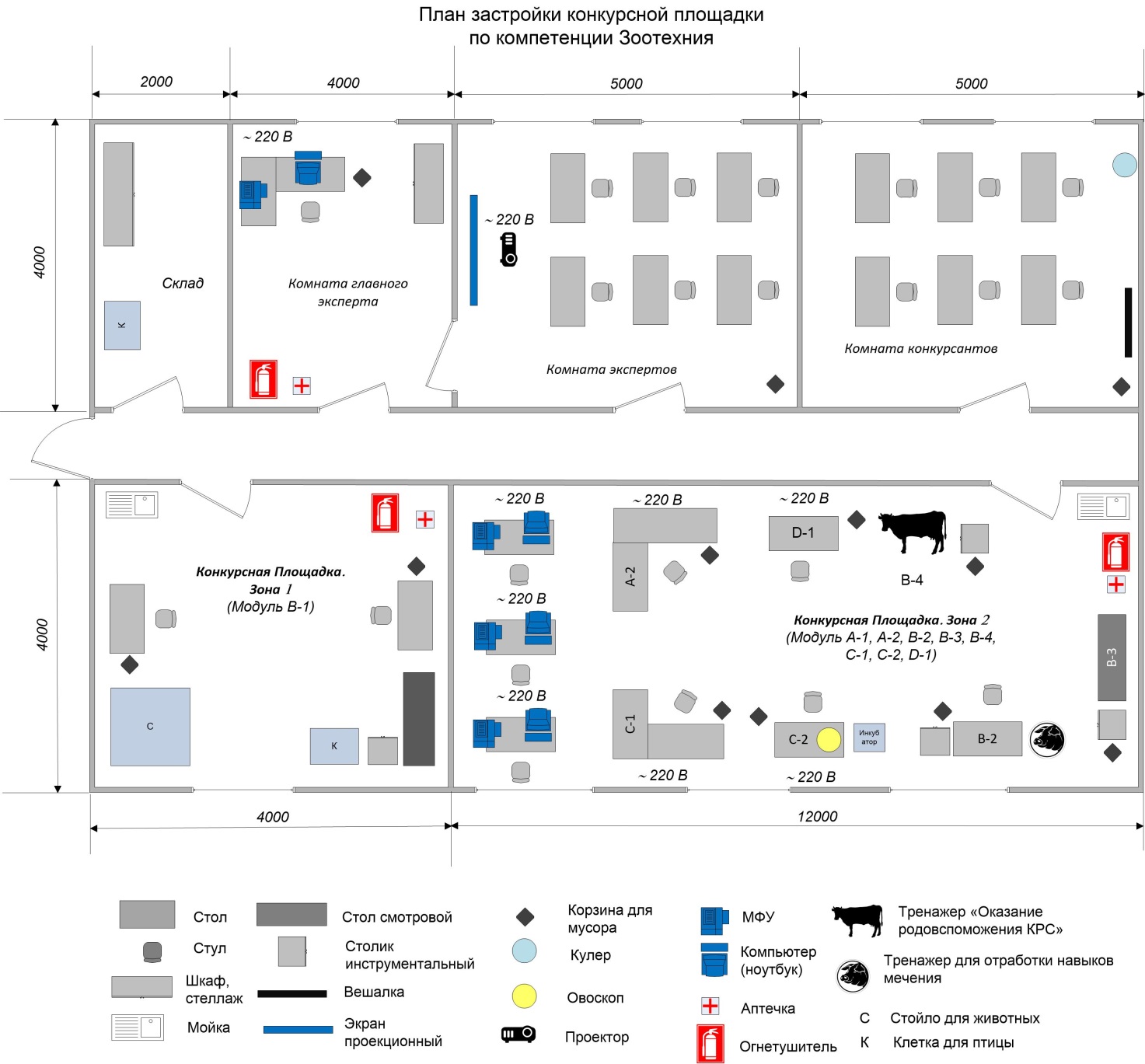 Рабочие места комплектуются приборами и инструментами в соответствии с инфраструктурным листом.РазделРазделВажность(%)1Организация работы17Специалист должен знать и понимать:важность поддержания рабочего места в надлежащем состоянии; основные способы сокращения издержек при сохранении качества работы; технологии выполнения работ и работы с измерительными приборами; значимость планирования всего рабочего процесса, как выстраивать эффективную работу и распределять рабочее время;методы подготовки машин к работе и их регулировки; методики исследований, применяемых в отрасли;правила эксплуатации, обеспечивающие наиболее эффективное использование технических средств; правила личной гигиены работников; нормы гигиены труда. Специалист должен уметь:организовывать рабочее место для максимально эффективной работы; производить точные измерения; эффективно использовать время; работать эффективно, постоянно отслеживая результаты работы; внедрять и постоянно использовать высокие стандарты качества работ;пользоваться микроскопической оптической техникой; пользоваться специализированными приборами и оборудованием;соблюдать правила личной гигиены и промышленной санитарии, применять необходимые методы и средства защиты; применять в профессиональной деятельности средства механизации.2Безопасные условия работы5Специалист должен знать и понимать:основную документацию по охране труда и технике безопасности;принципы безопасной работы с электрооборудованием; технику безопасности при работе с инструментами;технику безопасности при работе с животными;важность поддержания рабочего места в надлежащем состоянии; способы утилизации и дальнейшего применения безвредных материалов.Специалист должен уметь:выполнять требования по охране труда и технике безопасности; выполнять требования техники безопасности при работе с электрооборудованием; выполнять требования техники безопасности при работе с инструментами;выполнять требования техники безопасности при работе с животными;правильно выбирать, применять, очищать и хранить оборудование; правильно выбирать, применять и хранить материалы; определять и аккуратно обращаться с дорогостоящим оборудованием.3Документация и отчетность18Специалист должен знать и понимать:зоогигиенические требования и ветеринарно-санитарные правила в животноводстве; методику расчета основных технологических параметров производства; действующие стандарты и технические условия на продукцию животноводства;информационно-коммуникационные технологии в профессиональной деятельности.Специалист должен уметь:соблюдать зоогигиенические требования и ветеринарно-санитарные правила при работе;производить расчеты основных технологических параметров производства; применять действующие стандарты и технические условия на продукцию животноводства;осуществлять на предприятии контроль за соблюдением установленных требований и действующих норм, правил и стандартов;применять программное обеспечение общего и специального назначения в профессиональной деятельности.4Содержание сельскохозяйственных животных 23Специалист должен знать и понимать:основные виды и породы сельскохозяйственных животных, их хозяйственные особенности; технику и способы ухода за сельскохозяйственными животными, их содержания, кормления и разведения; общие гигиенические требования к условиям содержания и транспортировки животных; технологии производства животноводческой продукции; профилактические мероприятия по предупреждению заболеваний сельскохозяйственных животных;приемы оказания первой помощи сельскохозяйственным животным;основные виды продуктивности и способы их учета, методы оценки конституции, экстерьера, интерьера; основы ветеринарии, методы профилактики основных незаразных, инфекционных и инвазионных заболеваний животных и оказания первой лечебной помощи больным животным.Специалист должен уметь:определять вид, породу, упитанность, живую массу, масть сельскохозяйственных животных, оценивать их физиологическое состояние разными методами; выбирать методы содержания сельскохозяйственных животных разных видов и пород в различных климатических и иных условиях;выбирать методы производства продукции животноводства;выбирать и использовать технологии производства продукции животноводства; выявлять заболевших животных;выполнять несложные ветеринарные назначения.5Кормление сельскохозяйственных животных 7Специалист должен знать и понимать:технику и способы кормления сельскохозяйственных животных; научные основы полноценного питания животных; организации их рационального кормления.Специалист должен уметь:выбирать методы кормления сельскохозяйственных животных разных видов и пород в различных климатических и иных условиях;проводить зоотехнический анализ кормов и оценивать их качество и питательность; определять потребность животных в основных питательных веществах, анализировать и составлять рационы кормления; проводить контроль качества воды.6Разведение сельскохозяйственных животных 7Специалист должен знать и понимать:основные виды и породы сельскохозяйственных животных; их хозяйственные особенности; факторы, определяющие продуктивные качества сельскохозяйственных животных; технику и способы разведения сельскохозяйственных животных; основы разведения животных; организацию воспроизводства и выращивания молодняка; технологии производства животноводческой продукции; основные виды продуктивности и способы их учета, методы оценки конституции, экстерьера, интерьера; методы отбора, подбора, разведения животных, селекционно-племенной работы; основы разведения животных;организацию воспроизводства и выращивания молодняка;основные методы родовспоможения сельскохозяйственным животным.Специалист должен уметь:выбирать методы разведения сельскохозяйственных животных разных видов и пород в различных климатических и иных условиях;проводить оценку животных по происхождению и качеству потомства, определять тип конституции, породы, составлять схемы скрещиваний; вести учет продуктивности; проводить искусственное осеменение самок, проводить диагностику беременности самок; разрабатывать и проводить мероприятия по улучшению воспроизводства стада, профилактике и ликвидации бесплодия животных;разрабатывать план мероприятий по родовспоможению сельскохозяйственным животнымосуществлять мероприятия по родовспоможению сельскохозяйственным животным.7Оценка качества продукции животноводства 18Специалист должен знать и понимать:технологии первичной переработки продукции животноводства (по видам);основные методы оценки качества продукции животноводства.Специалист должен уметь:составлять технологические схемы и проводить расчеты по первичной переработке продуктов животноводства; выполнять отдельные технологические операции по производству и переработке продукции животноводства; оценивать качество и определять градации качества продукции животноводства.8Зоогигиена 5Специалист должен знать и понимать:зоогигиенические требования и ветеринарно-санитарные правила в животноводстве;основные группы микроорганизмов, их классификацию; значение микроорганизмов в природе, в жизни человека и животных; микроскопические, культуральные и биохимические методы исследования; правила отбора, доставки и хранения биоматериала; методы стерилизации и дезинфекции; понятия патогенности и вирулентности; чувствительность микроорганизмов к антибиотикам; формы воздействия патогенных микроорганизмов на животных; санитарно-технологические требования к помещениям, оборудованию, инвентарю, одежде, транспорту и др.; классификацию моющих и дезинфицирующих средств, правила их применения, условия и сроки хранения; правила проведения дезинфекции инвентаря и инструмента; дезинфекции, дезинсекции и дератизации помещений; основные типы пищевых отравлений и инфекций, источники возможного заражения;основные типы гельминтозов сельскохозяйственных животных; заболевания, общие для человека и сельскохозяйственных животных; санитарные требования к условиям хранения сырья, полуфабрикатов и продукции.Специалист должен уметь:проводить контроль качества воды; проводить санитарно-гигиеническую оценку условий содержания, кормления и ухода за животными; оценивать состояния окружающей среды и отдельных показателей микроклимата; выявлять заболевших животных;обеспечивать асептические условия работы с биоматериалами; проводить микробиологические исследования и давать оценку полученным результатам; готовить растворы дезинфицирующих и моющих средств; дезинфицировать оборудование, инвентарь, помещения, транспорт.Всего100КритерийКритерийКритерийКритерийКритерийКритерийИтого баллов за раздел WSSSРазделы Спецификации стандарта WS (WSSS)ABCDИтого баллов за раздел WSSSРазделы Спецификации стандарта WS (WSSS)1763117Разделы Спецификации стандарта WS (WSSS)21315Разделы Спецификации стандарта WS (WSSS)31112418Разделы Спецификации стандарта WS (WSSS)42323Разделы Спецификации стандарта WS (WSSS)577Разделы Спецификации стандарта WS (WSSS)677Разделы Спецификации стандарта WS (WSSS)71818Разделы Спецификации стандарта WS (WSSS)855Итого баллов за критерийИтого баллов за критерий26402410100КритерийКритерийБаллыБаллыБаллыКритерийКритерийСудейские аспектыОбъективные аспектыВсегоAЗоотехнический учет и кормление сельскохозяйственных животных-2626BСодержание и разведение сельскохозяйственных животных23840CОценка качества продукции животноводства-2424DЗоогигиена-1010ВсегоВсего298100КритерийКритерийМетодика проверки навыков в критерииАЗоотехнический учет и кормление сельскохозяйственных животныхЗоотехнический учет и кормление сельскохозяйственных животныхА1Учет, движение, воспроизводство поголовья сельскохозяйственных животных (птицыСоблюдение правил техники безопасности.Внесение данных в соответствии с заданием.Формирование отчетов в соответствии с заданием.Интерпретация полученных данных, оформление результата. Вывод данных на экран или печать.Уборка рабочего места.А2Анализ качества кормов и составление рационовПодготовка рабочего места.Соблюдение правил техники безопасности.Выбор последовательности действий в соответствии с требованием задания.Техника взятия средней пробы корма.Органолептическая оценка кормов.Лабораторное исследование кормов.Бактериологическое исследование кормов.Расчет потребности в кормах для сельскохозяйственных животных и птицы.Определение обменной энергии, протеина и аминокислот, витаминов и минеральных веществ в рационе сельскохозяйственных животных и птицы.Определение витаминов и минеральных веществ в рационе сельскохозяйственных животных и птицы.Определение содержания влаги и сухого вещества в пробе корма.Интерпретация результатов. Заполнение протокола исследования.Уборка рабочего места.ВСодержание и разведение сельскохозяйственных животныхСодержание и разведение сельскохозяйственных животныхB1Зоотехническая оценка сельскохозяйственного животного и птицыПодготовка рабочего места.Соблюдение правил техники безопасности.Выбор последовательности действий в соответствии с установленным планом исследования.Определение наиболее подходящего способа фиксации сельскохозяйственного животного и птицы для выполнения манипуляций.Оценка сельскохозяйственного животного и птицы по экстерьеру и конституции.Выполнение основных промеров. Расчет индексов телосложения.Интерпретация результатов. Заполнение диагностического листа.Уборка рабочего места.B2Мечение сельскохозяйственных животныхПодготовка рабочего места.Соблюдение правил техники безопасности.Подготовка инструментов к процедуре мечения.Дезинфекция места проведения мечения.Процедура мечение методом выщипов с использованием тренажера-симулятора.Процедура электронного мечения.Идентификацию сельскохозяйственного животного с помощью считывающего устройства.Интерпретация результатов. Оформление результатов.Уборка рабочего места.B3Оказание доврачебной помощи животномуПодготовка рабочего места.Соблюдение правил техники безопасности.Соблюдение асептики, антисептики и правил личной гигиены.Выбор последовательности действий в соответствии с установленным планом.Определение способа обработки кожного покрова и вида повязок.Подбор необходимых инструментов и расходных материалов.Соблюдение методики наложения повязок.Наложение бинтовых повязок с использованием тренажера-симулятора (виды повязок определяются самим конкурсантом в соответствии с индивидуальным заданием).Оценка экспертами техники наложения повязки и результата.Уборка рабочего места.B4Оказание акушерской помощи сельскохозяйственному животномуПодготовка рабочего места к решению задачи.Соблюдение правил техники безопасности.Определение положения, позиции, предлежания, членорасположения плода.Выбор способа оказания родовспоможения, подбор необходимых инструментов.Оказание родовспоможения с использованием тренажера-симулятора.Заполнение диагностического листа.Уборка рабочего места.СОценка качества продукции животноводстваОценка качества продукции животноводстваC1Определение качества молочногоПодготовка рабочего места. Соблюдение правил личной гигиены.Соблюдение правил техники безопасности.Органолептическая оценка молочного сырья.Определение показателей: температура, плотность, степень чистоты, титруемая кислотность, наличие антибиотиков, массовая доля белка и жира, количество соматических клеток и термоустойчивость.Заполнение товарно-транспортной накладной и диагностического листа.Уборка рабочего места.C2Определение качества яицПодготовка рабочего места. Соблюдение правил личной гигиены.Соблюдение правил техники безопасности.Исследование партии яиц: наружный осмотр, овоскопирование.Отбор яиц для инкубации.Закладка яиц в инкубатор. Соблюдение методики.Заполнение результатов исследования.Уборка рабочего места.DЗоогигиенаЗоогигиенаD1Определение параметров микроклимата животноводческого помещенияПодготовка рабочего места.Соблюдение правил техники безопасности.Работа с приборами: термометром, гигрометром психрометрическим, термоанемометром, люксметром. Соблюдение методик выполнения измерений.Определение температуры, влажности воздуха, скорости движения воздуха, светового коэффициента в животноводческом помещении.Заполнение протокола исследования.Интерпретация результатов.Уборка рабочего места.Временные рамкиЛокальный чемпионатОтборочный чемпионатНациональный чемпионатШаблон Конкурсного заданияБерётся в исходном виде с форума экспертов задание предыдущего Национального чемпионатаБерётся в исходном виде с форума экспертов задание предыдущего Национального чемпионатаРазрабатывается на основе предыдущего чемпионата с учётом всего опыта проведения соревнований по компетенции и отраслевых стандартов за 6 месяцев до чемпионатаУтверждение Главного эксперта чемпионата, ответственного за разработку КЗЗа 2 месяца до чемпионатаЗа 3 месяца до чемпионатаЗа 4 месяца до чемпионатаПубликация КЗ (если применимо)За 1 месяц до чемпионатаЗа 1 месяц до чемпионатаЗа 1 месяц до чемпионатаВнесение и согласование с Менеджером компетенции 30% изменений в КЗВ день С-2В день С-2В день С-2Внесение предложений на Форум экспертов о модернизации КЗ, КО, ИЛ, ТО, ПЗ, ОТВ день С+1В день С+1В день С+1